Celični sistemi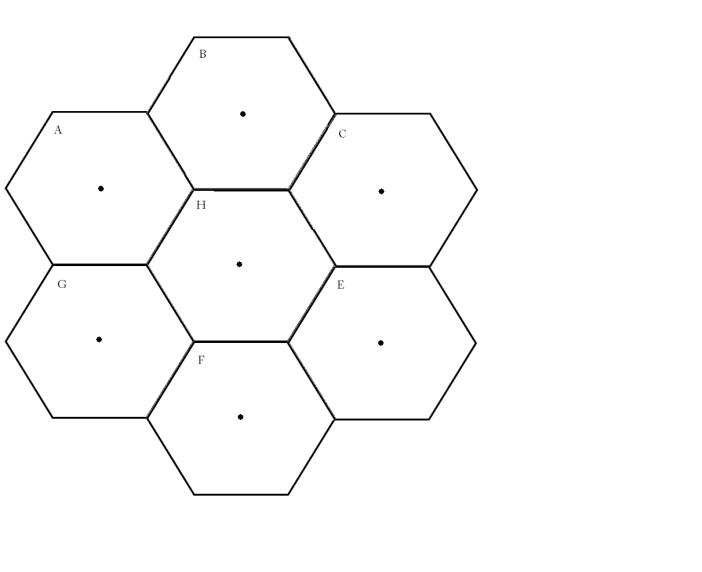 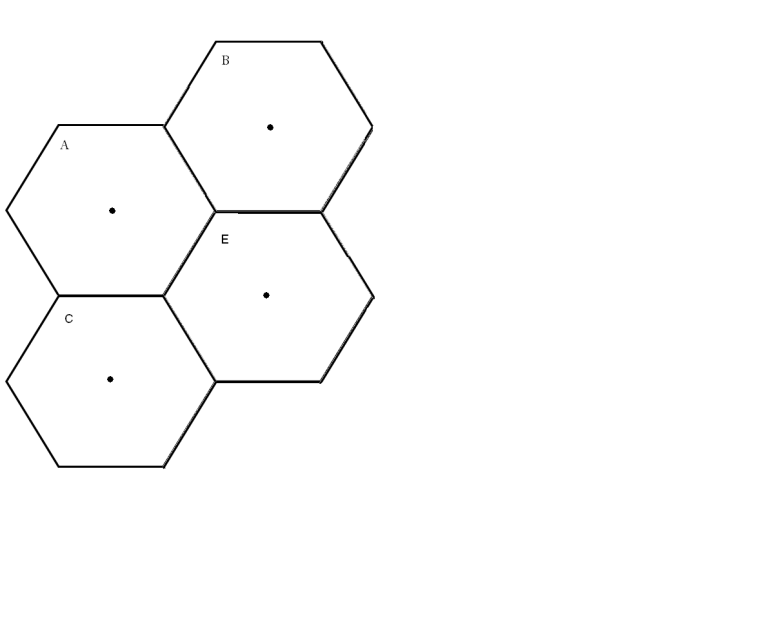 Primer celičnega sistema za N=7.				Primer celičnega sistema za N=4.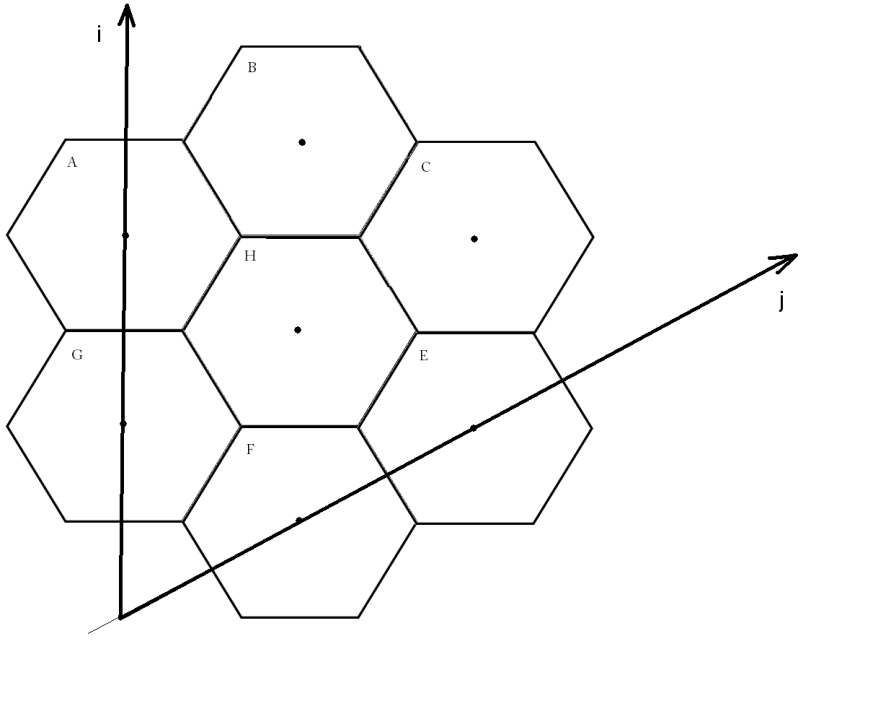 Celični sistem v koordinatnem sistemi i,j.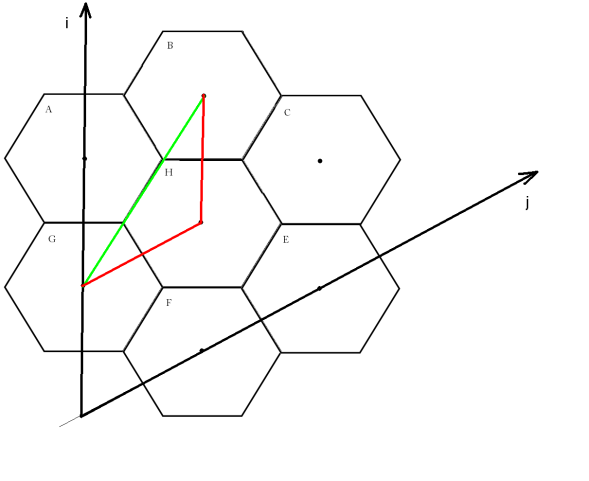 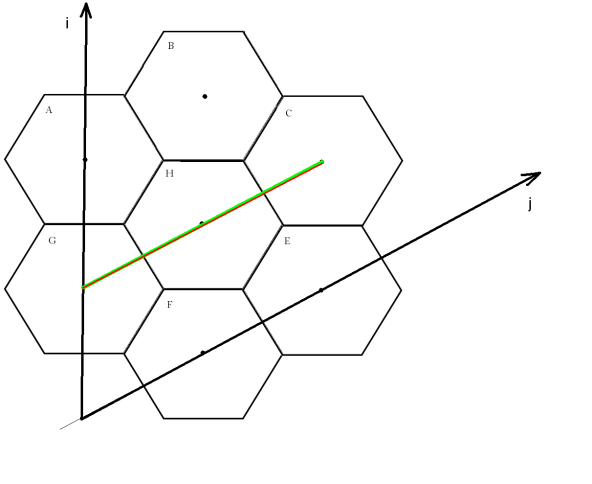 Sliki za razlago primera 1 in 2.Računanje razdalje celicPrimer 1Iz celice G v BDelamo po splošni enačbi  , kjer je i premik po i osi, j pa premik po j osi koordinatnega sistema. =Za 1 se pomaknemo po osi i ter po osi j.Primer 2Iz celice G v CDelamo po splošni enačbi  , kjer je i premik po i osi, j pa premik po j osi koordinatnega sistema. ==2V tem primeru se po osi i sploh ne premaknemo. Po osi j se pa premaknemo za 2 koraka.